ВОЛОГОДСКАЯ ОБЛАСТЬ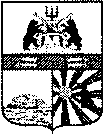 ГОРОД ЧЕРЕПОВЕЦМЭРИЯФИНАНСОВОЕ УПРАВЛЕНИЕРАСПОРЯЖЕНИЕ22.08.2018 № 40О внесении изменений в распоряжение финансового управления мэрии от 08.12.2017 № 36В соответствии с распоряжением мэрии города от 16.08.2018 № 832-р «О расходовании средств»:внести в приложение к распоряжению финансового управления мэрии от 08.12.2017 № 36 «Об утверждении кодов городского бюджета по классификации «Тип средств» на 2018 год и плановый период 2019 и 2020 годов» следующие изменения:1. После строки: 	дополнить строкой следующего содержания:     2. После строки:      дополнить строкой следующего содержания:Заместитель мэра города,начальник финансового управления мэрии 	                                               А.В. Гуркина«01 06 17Субсидии из городского бюджета на иные цели муниципальному бюджетному общеобразовательному учреждению «Средняя общеобразовательная школа № 15», находящемуся в ведении управления образования мэрии, на реализацию основного мероприятия 15 подпрограммы 2 «Общее образование» муниципальной программы «Развитие образования» на 2013-2022 годы, согласно распоряжению мэрии города от 31.07.2018 № 779-р» «01 06 18Субсидии из городского бюджета на иные цели муниципальным автономным и бюджетным учреждениям на выполнение основного мероприятия 7 муниципальной программы «Развитие образования» на 2013-2022 годы, согласно распоряжению мэрии города от 16.08.2018 № 832-р».«06 06 17Целевые субсидии на иные цели муниципальному бюджетному общеобразовательному учреждению «Средняя общеобразовательная школа № 15», находящемуся в ведении управления образования мэрии, на реализацию основного мероприятия 15 подпрограммы 2 «Общее образование» муниципальной программы «Развитие образования» на 2013-2022 годы, согласно распоряжению мэрии города от 31.07.2018 № 779-р» «06 06 18Целевые субсидии на иные цели муниципальным автономным и бюджетным учреждениям на выполнение основного мероприятия 7 муниципальной программы «Развитие образования» на 2013- 2022 годы, согласно распоряжению мэрии города от 16.08.2018 № 832-р».